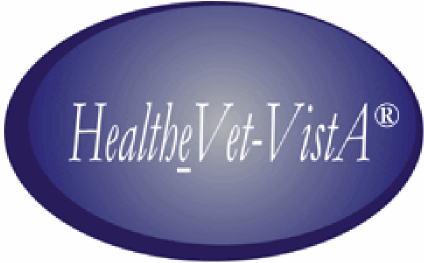 SPINAL CORD INJURY and DISORDERSOUTCOMES INTERIM RELEASE NOTES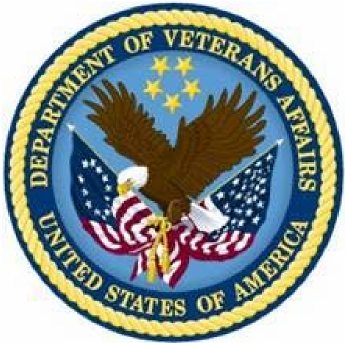 Version 3.0February 2011Department of Veterans Affairs Office of Enterprise DevelopmentRevision HistoryTable of ContentsTable of Contents	1Introduction	2New Features	2Recommended Users	3Related Manuals or Documents	3Section 508 Compliance	3VA Service Desk	4Documentation Retrieval	4VistA Document Library	5VistA Software Requirements	5Known Anomaly List	6IntroductionThe Spinal Cord Injury and Disorders Outcomes (SCIDO) 3.0 Interim application is part of the HealtheVet platform, which converts the current Spinal Cord Dysfunction (SCD) Registry from a legacy command line system to a client server platform with a graphical user interface (GUI) and enhanced capabilities. The new system is built on the new Oracle/J2EE HealtheVet architecture.New FeaturesThe SCIDO 3.0 Interim project aims to improve the health care of veterans by improving the ability to store, retrieve, and analyze outcome data from the treatment of veterans with spinal cord injuries and disorders with the following features:A Graphical User Interface (GUI)Role-based accessElectronic signature codes for securityCompliance with Section 508 of the Rehabilitation Act Amendments of 1998A page header that displays patient identifying information and selected demographic and medical informationA cover sheet that displays patient informationA browser-window interface with tabs for easy navigationStandard and ad hoc reportsThe SCIDO 3.0 Interim software will use the appropriate software interface to perform the following tasks:Receive SCIDO patient information and updates from the following VistA packages:Computerized Patient Record System-Text Integration UtilitiesCurrent Procedural Terminology (CPT)DRG GrouperEvent CaptureFee BasisIFCAPKernelLaboratoryNutrition and Food ServiceOutpatient PharmacyPharmacy Data ManagementProstheticsPatient Care Encounters (PCE )Patient RegistrationQuasarRadiologySchedulingSurgeryVitals/MeasurementsVistA MailManProvide requested information to:CPRS – Progress NotesText Integration UtilityVistA Functional Independence Measure (FIM)Provide requested data to populate other clinical data repositories as required by VA policiesProvide patient data to populate the local SCIDO databaseRecommended UsersThe following are basic role responsibilities for the SCIDO 3.0 Interim application users:SCIDO Administrators – includes those individuals who have SCIDO 3.0 Interim application management permissions for maintaining patient records locally, i.e., Clinical Applications Coordinators (CACs), Automated Data Processing Application Coordinators (ADPACs), and SCIDO Coordinators. Administrators may also be included in the Clinicians’ groupSCIDO Clinicians – includes SCIDO Clinicians who have clinical privileges to create, modify, display, store, and sign patient information into the computerized record system (CPRS)SCIDO Researchers – SCIDO Researchers who are allowed to query and generate reports from the national SCIDO database for non-identifiable patient dataSCIDO Information Resource Management staff– modification of regional attributes, addition or deletion of medical centers from an associated SCI region, national or regional audits, and monitoring of system activity will be the responsibility of the IRM staff.Related Manuals or DocumentsSpinal Cord Injury and Disorders Outcomes 3.0 Interim User ManualSpinal Cord Injury and Disorders Outcomes 3.0 Interim Regional J2EE Install DocumentSpinal Cord Injury and Disorders Outcomes 3.0 Interim Technical Manual/Security GuideSpinal Cord Injury and Disorders Outcomes 3.0 Interim J2EE Installation GuideSpinal Cord Injury and Disorders Outcomes 3.0 Interim VistA Installation GuideSection 508 ComplianceThe Veterans Health Administration (VHA) fully supports Section 508 of The Rehabilitation Act and is committed to equal access for all users.  The SCIDO application is Section 508 compliant.VA Service DeskREDACTED Documentation RetrievalYou can find the documentation files for Spinal Cord Injury and Disorders Outcomes (SCIDO) on the OI Field Office [ANONYMOUS.SOFTWARE] directories. You are encouraged to use the TCP/IP FTP utility to obtain the documentation from one of the following OI Field Office ANONYMOUS.SOFTWARE directories.VistA Document LibraryOnline documentation for this product is available in the VistA Document Library (VDL). Use the following internet address to access the VistA Document Library: http://www.va.gov/vdl/. Select the Spinal Cord Injury and Disorders Outcomes link to access the SCIDO documentation.The link below allows access to the Spinal Cord Injury and Disorders Outcomes home page: REDACTEDVistA Software RequirementsBefore the installation of SCIDO 3.0 Interim application, the following packages must be installed and fully patched. The Installation Checklist provided in Addendum A of this document is organized in a step-wise manner to assist in loading any missing or new package/patch in the correct order.Known Anomaly ListDateDescriptionAuthor/Project ManagerFebruary 2011Minor revisions for VDL publicationREDACTEDJune 2010Update after ORT reviewREDACTEDOctober 2009Make revisions per WPRREDACTEDAugust 2009Review and update Dependencies and Known Anomaly ListREDACTEDMarch 2009UpdateREDACTEDJuly 2007Create documentREDACTEDOI Field OfficeFTP AddressREDACTEDREDACTEDREDACTEDREDACTEDREDACTEDREDACTEDREDACTEDREDACTEDREDACTEDFile NameDescriptionRetrieval FormatSPN3_0VIG.PDFSpinal Cord Injury and Disorders Outcomes 3.0 Interim VistA Installation GuideBinarySPN3_0RIG.PDFSpinal Cord Injury and Disorders Outcomes 3.0 Interim Regional J2EE Installation GuideBinarySPN3_0RN.PDFSpinal Cord Injury and Disorders Outcomes 3.0 Interim Release NotesBinarySPN3_0TM.PDFSpinal Cord Injury and Disorders Outcomes 3.0 Interim Technical Manual/Security GuideBinarySPN3_0UM.PDFSpinal Cord Injury and Disorders Outcomes 3.0 Interim User ManualBinarySoftwareVersionRequired PatchesKernelV. 8Fully patchedKernel ToolkitV. 7.3Fully patchedVA FileManV. 22Fully patchedVistALinkV. 1.5Fully patchedTIUV. 1.0Fully patchedRegistrationV. 5.3Fully patchedSpinal Cord DysfunctionV. 2.0Fully patchedSurgeryV. 3.0Fully patchedProstheticsV. 3.0Fully patchedidHeadlineRisk/ImpactWork AroundResolutionSCI00001162Beta test - Registering patient with no Zip Code cause error AverageData checks in VistA make this a rare occurrence. If it persists request patient address update from HIMS.Will be addressed in Version 3.1 scope and prioritized by VHA stakeholdersSCI00001174Beta test -  Etiology appears to duplicate on screen AverageEducate users that this only happens on the screen to avoid user confusion.Will be addressed in Version 3.1 scope and prioritized by VHA stakeholdersSCI00001178Linkage of patients with no Etiology data returns error AveragePrior to merge update etiology records for both recordsWill be addressed in Version 3.1 scope and prioritized by VHA stakeholdersSCI00001179Merge of patients with multiple/alias SSNs doesn't complete properly AverageScheduled to be corrected in version 3.1Will be addressed in Version 3.1 scope and prioritized by VHA stakeholdersSCI00000188Influenza Diagnoses and Treatment Report doesn't return expected data AverageScheduled to be corrected in version 3.1Will be addressed in Version 3.1 scope and prioritized by VHA stakeholdersSCI00000360BACK Button Selection Expires Page: Assessment page cannot be displayed on the second use of Back button on any assessment after assessment was calculated AverageNot using the Back button, but select another button to go to the desired page.Will be addressed in Version 3.1 scope and prioritized by VHA stakeholdersidHeadlineRisk/ImpactWork AroundResolutionSCI00000801Outpatient Visit RPC Issue (SPN OUTPATIENT ICNS RPC): When same start/end date is used, the Outpatient Visit filter doesn’t work AverageUser can specify a larger time frame.Will be addressed in Version 3.1 scope and prioritized by VHA stakeholdersSCI00000827Clinician can submit an assessment within an EoC that Administrator inactivate AverageThis won’t likely to happen as there will be communication between Administrator & Clinician if an episode of care is determined to be inactivated. Will be addressed in Version 3.1 scope and prioritized by VHA stakeholdersSCI00000896Alpha Testing: ICD Code Search Report does not return expected results AverageEducate users that this only happens on the screen to avoid user confusion.Will be addressed in Version 3.1 scope and prioritized by VHA stakeholdersSCI00000958SCI Online Help Deficiencies AverageThe Online Help does exist & provide comprehensive help to usersWill be addressed in Version 3.1 scope and prioritized by VHA stakeholdersSCI00000961Unexpected results running report filters and the Breakdown of Patients Report AverageUser can use a different report such as Basic Patient Info to see the result that they want to seeWill be addressed in Version 3.1 scope and prioritized by VHA stakeholdersSCI00001015UAT - Puget  ICD Code Search Report Not Returning Data - All Patients Option AverageThis happens with test data & unlikely to happen in production account with real dataWill be addressed in Version 3.1 scope and prioritized by VHA stakeholdersidHeadlineRisk/ImpactWork AroundResolutionSCI00001016Patients With Future Appointments- 42 Minutes to Generate SCI Sorted XL Report AverageRun the report when system is not busyWill be addressed in Version 3.1 scope and prioritized by VHA stakeholdersSCI00001020UAT- Puget:  Numerous Duplicate Prosthetics - Automatic Filters Prosthetics List Box AverageThis doesn’t really affect day-to-day user’s job.Will be addressed in Version 3.1 scope and prioritized by VHA stakeholdersSCI00001023UAT-Puget:  Excel Export Capacity Limitation for reports with Large Parameter size AverageUser can run the report with a smaller number of parameters at one time.Will be addressed in Version 3.1 scope and prioritized by VHA stakeholdersSCI00001025UAT - Puget: Duplicate items on the Medications filter list box AverageThis doesn’t really affect day-to-day user’s job.Will be addressed in Version 3.1 scope and prioritized by VHA stakeholdersSCI00001027UAT - Puget/R&D:  Automatic Filters Page Capacity Limitations AverageUser can run the report with a smaller number of parameters at one time.Will be addressed in Version 3.1 scope and prioritized by VHA stakeholdersSCI00001035UAT Puget - Converted CHART-SF subscore of 0 and Total Scores not displayed AverageUser won’t work with this data; this is only for historical record.Will be addressed in Version 3.1 scope and prioritized by VHA stakeholdersidHeadlineRisk/ImpactWork AroundResolutionSCI00001036UAT Puget - Converted DUSOI total scores not displayed correctly AverageUser won’t work with this data; this is only for historical record.Will be addressed in Version 3.1 scope and prioritized by VHA stakeholdersSCI00001038BETA-Puget:  Admission Data Returned by SCI does not match Legacy System AverageAdmission tracking messages will support day to day operationsWill be addressed in Version 3.1 scope and prioritized by VHA stakeholdersSCI00001039UAT-Puget:  Discharge Data Returned by SCI does not match Legacy System AverageDischarge tracking messages will support day to day operationsWill be addressed in Version 3.1 scope and prioritized by VHA stakeholdersSCI00001040UAT-Puget:  VA SCI Status In Patient Summary does not match Puget-Vista AverageScheduled to be corrected in version 3.1Will be addressed in Version 3.1 scope and prioritized by VHA stakeholdersSCI00001044UAT-Puget:  ICD Code Search Data Returned by SCI does not match Legacy System AverageUsers could access the existing report Will be addressed in Version 3.1 scope and prioritized by VHA stakeholdersSCI00001046R&D-CHY 442:  Discharges Report issue – VA SCI Status is not displayed for some patients AverageUsers can also view VA SCI Status for a patient on other page such as Registration page or Admission report.Will be addressed in Version 3.1 scope and prioritized by VHA stakeholdersidHeadlineRisk/ImpactWork AroundResolutionSCI00001050Expected Data Not Returned for Multiple Filter Selections AverageReport can always be run with individual filterWill be addressed in Version 3.1 scope and prioritized by VHA stakeholdersSCI00001055DUSOI assessment - Cancel button malfunction AverageThis issue only appears on screen. Refresh the patient record will solve the problem. Will be addressed in Version 3.1 scope and prioritized by VHA stakeholdersSCI00001077BETA - PUGET:  Pharmacy Utilization at your Division Does not Match Legacy AverageThis report won’t be available for version 3.0Will be addressed in Version 3.1 scope and prioritized by VHA stakeholdersSCI00001078BETA - PUGET:  Pharmacy Utilization (Specific) at your Division Does not Match Legacy AverageThis report won’t be available for version 3.0Will be addressed in Version 3.1 scope and prioritized by VHA stakeholdersSCI00001079BETA - PUGET:  Patient Listing Report Issues – Means and Eligibility are misdisplayed AveragePatient Listing by State & County report can be run instead Will be addressed in Version 3.1 scope and prioritized by VHA stakeholdersSCI00001080BETA - PUGET:  Lab Utilization at Your Division Issues – section two of the report has missing tests AverageThis report won’t be available for version 3.0Will be addressed in Version 3.1 scope and prioritized by VHA stakeholdersidHeadlineRisk/ImpactWork AroundResolutionSCI00001084BETA - PUGET:  Radiology Utilization Report Issues - The descriptive procedural section is missing 3 records found in the VistA Legacy report AverageThis report won’t be available for version 3.0Will be addressed in Version 3.1 scope and prioritized by VHA stakeholdersSCI00001085BETA - PUGET:  Custom Reports Category Of Injury Filter Issue - Neurological Levels is displayed instead of "Tetraplegia" or "Paraplegia" AverageUser can always translate from Neurological Levels to Category of InjuryWill be addressed in Version 3.1 scope and prioritized by VHA stakeholdersSCI00001090Service Connection filter issue: works fine on Non-peak hours, times out after 30-40 mins when system gets busy AverageRun report when system is not busyWill be addressed in Version 3.1 scope and prioritized by VHA stakeholdersSCI00001102No warning message for unsaved data on Registration page AverageUser will pay more attention at saving all data Will be addressed in Version 3.1 scope and prioritized by VHA stakeholdersSCI00001105MPI Demographic Update unexpectedly updates blank  middle name with “ AverageUnexpected side effect of issues with DG Load/Edit option.  Should be reviewed in v 3.1Will be addressed in Version 3.1 scope and prioritized by VHA stakeholdersSCI00001124Pneumonia and Respiratory Report - Nutrition or Dietary Precautions subpanel returns wrong data AverageScheduled to be corrected in version 3.1Will be addressed in Version 3.1 scope and prioritized by VHA stakeholdersidHeadlineRisk/ImpactWork AroundResolutionSCI00001128Readmission report issue - The number of Admissions, Discharges & Readmissions on the Readmission report doesn't match the number of admissions on the admission report and the number of discharges on the Discharge (SCI&D) report. AverageScheduled to be corrected in version 3.1Will be addressed in Version 3.1 scope and prioritized by VHA stakeholdersSCI00001134Service Connected filter on Custom report issue - Service Connected filter on the Custom report doesn't have the correct options AverageReport can be run from the Filtered ReportsWill be addressed in Version 3.1 scope and prioritized by VHA stakeholdersSCI00001135Missing impairment group on FIM instrument AverageScheduled to be corrected in version 3.1Will be addressed in Version 3.1 scope and prioritized by VHA stakeholdersSCI00001136Researcher role access should be limited to only reports page AverageEven researcher can navigate to other pages, but has no ability to edit to these pages. Will be addressed in Version 3.1 scope and prioritized by VHA stakeholdersSCI00001152Nightly batch update SCIDO Date of Death with old Vista Date of Death AverageIf date of death is entered in Vista system first and then update in SCIDO later, this issue is prevented.Will be addressed in Version 3.1 scope and prioritized by VHA stakeholdersSCI00001154Foreign address doesn't completely display AveragePatient address can be viewed in Vista system.Will be addressed in Version 3.1 scope and prioritized by VHA stakeholdersidHeadlineRisk/ImpactWork AroundResolutionSCI00001156Inpatient Visit filter AverageAdmission report can be run insteadWill be addressed in Version 3.1 scope and prioritized by VHA stakeholdersSCI00001161Age is displayed incorrect on Aggregate reports AverageAge can be calculated using patient’s date of birth.Will be addressed in Version 3.1 scope and prioritized by VHA stakeholdersSCI00001187ICD's name with apostrophe couldn't be added to DUSOI assessment AverageA complete list of diagnostic information is available in CPRS.Will be addressed in Version 3.1 scope and prioritized by VHA stakeholdersSCI00000072Participation & SWLS Tab and Registration Tab: Metro/Micro/Rural SDS Functionality AverageThis classification can be figured out by looking at the zip code.Will be addressed in Version 3.1 scope and prioritized by VHA stakeholdersSCI00000154Print functionality defect on all tabs/pages AverageUser can export reports to Excel spreadsheet and print the excel spreadWill be addressed in Version 3.1 scope and prioritized by VHA stakeholdersSCI00000238All FIM polar charts should appear as elliptical polar chartsMinorUser can still understand what the polar charts sayWill be addressed in Version 3.1 scope and prioritized by VHA stakeholdersidHeadlineRisk/ImpactWork AroundResolutionSCI00000433Cursor Movement  through ASIA Assessment is not in correct orderMinorUsers just need to go through a different path to get to a specific field.Will be addressed in Version 3.1 scope and prioritized by VHA stakeholdersSCI00000598General Usability Issue-Disabled Fields gaining focusMinorUsers just need to skip these disabled fields to get to a specific field.Will be addressed in Version 3.1 scope and prioritized by VHA stakeholdersSCI00000765Custom Report - Missing Attributes in SCIMinorThese filters can be run using Filtered ReportsWill be addressed in Version 3.1 scope and prioritized by VHA stakeholdersSCI00000798Active EOC does not display on EOC Management Page in Overlapping EOC scenarioMinorUser can first inactivate and then re-activate the EOC to see it.Will be addressed in Version 3.1 scope and prioritized by VHA stakeholdersSCI00000854SCI Charts Not Designed According to Customer RequirementsMinorThe current charts display correct data, just not with the color requested in requirementWill be addressed in Version 3.1 scope and prioritized by VHA stakeholdersSCI00000963Custom Report - Instrument Name filter doesn't return expected resultMinorCustom report can be run in a different way to see Instrument Name dataWill be addressed in Version 3.1 scope and prioritized by VHA stakeholdersidHeadlineRisk/ImpactWork AroundResolutionSCI00001005Audit Report - Pop-up message doesn't state parameter's name correctlyMinorThis might cause users a small confusion, but doesn’t affect the report functionalityWill be addressed in Version 3.1 scope and prioritized by VHA stakeholdersSCI00001062SCI Assessment Date Validation Issues - unexpected validation messages are returnedMinorThis might cause users a small confusion. User just needs to enter a valid date.Will be addressed in Version 3.1 scope and prioritized by VHA stakeholdersSCI00001063SF-MPQ Instrument HTML punctuation error – a colon should be added following the word CrampingMinorThis is a very small cosmetic display issue.Will be addressed in Version 3.1 scope and prioritized by VHA stakeholdersSCI00001131Required Fields on FIM assessment are not markedMinorThe validation message will remind users to complete required fieldsWill be addressed in Version 3.1 scope and prioritized by VHA stakeholdersSCI00001133Primary Care Providers search validation message is not displayed when PCP search returns no result.MinorThis only causes users a minor confusion. Users will attempt to do another search.Will be addressed in Version 3.1 scope and prioritized by VHA stakeholders